Муниципальное бюджетное общеобразовательное учреждениеАрбатская средняя общеобразовательная школаРеспублика Хакасия,  Таштыпский район,с. АрбатыКейс "Экологические факторы" Биология-5кл. Для изучения темы урока в дистанционном формате для учащихся 5-х классов (УМК Пономарёва И.Н., ФГОС) Предполагает изучение темы урока учениками самостоятельноАвтор материала: Медведева Татьяна Александровна,учитель биологиивысшей квалификационной категорииАрбаты – 2020г.Ф.И. ученика ____________________________ Класс ________ Дата ___________________Б-5кл.			Тема урока: Экологические факторы средыЗапиши  в тетради  тему урока.Прочитай п. 18 (с. 78-81)Дополнительно просмотри видео по ссылке https://youtu.be/d-Q86Al-KzM Запиши в тетради: определение экологических факторов.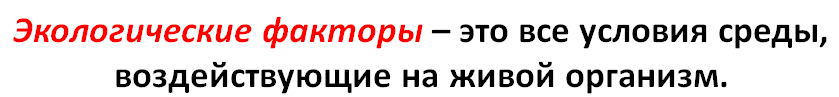 Зарисуй схему в тетради 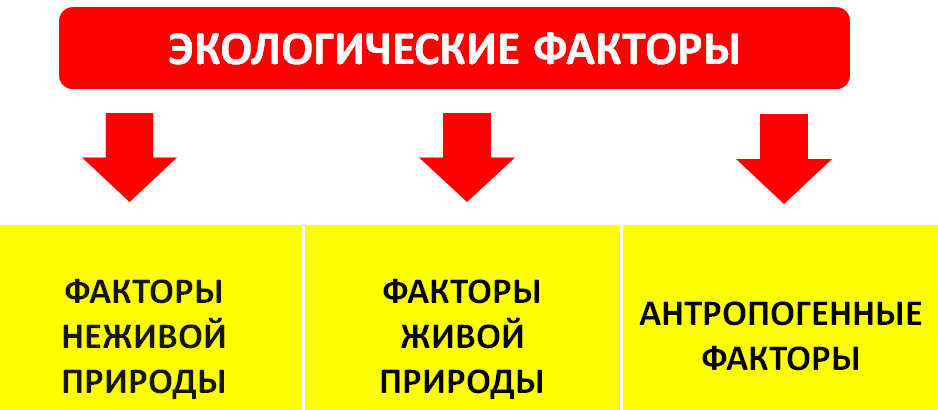 					   абиотические	   биотические	  влияние человекаВыполни задания: Прочтите перечень примеров экологических факторов и подчеркните СИНИМ карандашом экологические факторы неживой природы, а КРАСНЫМ – экологические факторы живой природы. Выпишите НОМЕРА факторов в соответствующие строки:Влажность почвыТемпература воздухаТравоядностьСлой опавших листьевМорозСолнечный светЗерноядностьГрадСуховейНасекомоядностьЖараХищникиПомёт животныхДождьСимбиозЭкологические факторы неживой природы: _______________________________Экологические факторы  живой природы: _______________________________Дополнительно выполни интерактивное упражнение https://learningapps.org/2083142Пользуясь текстом учебника стр. 78,  приведите примеры влияния   факторов  живой природы  на живые организмы? ________________________________________________________________________________________________________________________________________________________________________________________________________________________________Заполните таблицу:  Примеры влияния человека на природу (Антропогенные факторы)Урок есть в группе  5кл. – Биология в Контакте https://vk.com/topic-194161427_44346889На сайте https://umnium.ru  Форма отчета для учителя: фото выполненных работ в тетради в личном сообщении.Б-5кл.			Тема урока: Экологические факторы среды	(для учителя)Запиши  в тетради  тему урока.Прочитай п. 18, с. 78-81Дополнительно просмотри видео по ссылке https://youtu.be/d-Q86Al-KzM  Запиши в тетради определение экологических факторов:Зарисуй схему в тетради 					   абиотические	   биотические	  влияние человекаВыполни задания: Прочтите перечень примеров экологических факторов и подчеркните СИНИМ карандашом экологические факторы неживой природы, а КРАСНЫМ – экологические факторы живой природы. Выпишите НОМЕРА факторов в соответствующие строки:Влажность почвыТемпература воздухаТравоядностьСлой опавших листьевМорозСолнечный светЗерноядностьГрадСуховейНасекомоядностьЖараХищникиПомёт животныхДождьСимбиозЭкологические факторы неживой природы: _1, 2, 5, 6, 8, 9, 11, 14_________________Экологические факторы  живой природы: __3, 4, 7, 10, 12, 13, 15 _________________Дополнительно выполни интерактивное упражнение https://learningapps.org/2083142Пользуясь текстом учебника стр. 78,  приведите примеры влияния   факторов  живой природы  на живые организмы? __Дупло, выдолбленное дятлом в стволе дерева, - дом для скворцов или других птиц, погибший птенец – пища муравьёв и др. лесных насекомых,  и др. Заполните таблицу:  Примеры влияния человека на природу (Антропогенные факторы)Урок есть в группе  5кл. – Биология в Контакте https://vk.com/topic-194161427_44346889На сайте https://umnium.ru  Форма отчета для учителя: фото выполненных работ в тетради в личном сообщении.Источники и литература:Корнилова О.А.. Биология : 5 класс : рабочая тетрадь для учащихся общеобразовательных оргаизаций / О.А.Корнилова,И.ВНиколаев, Л.В.Симонова; под.ред.  И.Н.Пономарёвой. - М. : Вентана-Граф, 2015. - 80с. : ил.Пономарёва И.Н.  Биология : 5 класс : учебник для учащихся общеобразовательных оргаизаций /И.Н.Пономарёва, И.В. Николаев,О.А.Коорнилова; под.ред.  И.Н.Пономарёвой. - М. : Вентана-Граф, 2013. - 128с. : ил.Рохлов В.С., Скворцов П.М., Мишняева Е.Ю. Всероссийские проверочные работы. Биология. Рабочая тетрадь. 5 кл. Учебное пособие для общеобразовательных организаций. 2-е издание.- М. : Просвещение, 2018Видео «Экологические факторы»  https://youtu.be/d-Q86Al-KzMУпражнение  «Факторы среды » - https://learningapps.org/2083142Экологические факторы среды https://docs.google.com/viewer?url=https%3A%2F%2Ffs08.infourok.ru%2Ffile%2F0d71-0008d388-45e5af98.pptx Положительное влияниеОтрицательное влияниеВосстановление лесовРаспашка землиПоложительное влияниеОтрицательное влияниеВосстановление лесовРаспашка землиВыращивание ценных пород рыбВырубка лесовРазведение и расселение исчезающих растенийСтроительство плотинОхрана редких животных и растений Свалки мусораИ др.И др.